Board of Trustees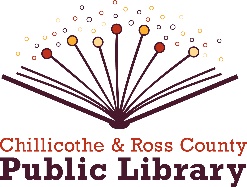 Wednesday, June 14, 2023in the Main Library AnnexSWEAR IN ROB AUGG FOR A TERM TO EXPIRE DECEMBER 20254:30 p.m. – Call to OrderPublic CommentCONSENT AGENDA REPORTS [ACTION]:The consent agenda was presented via email prior to the meeting. Items may be removed from the consent agenda on the request of any one member. Items not removed may be adopted by general consent with one motion without debate. Removed items may be taken up either immediately after the consent agenda or placed later on the agenda at the discretion of the president.Approve minutes of April meetingFiscal Officer’s report      i. Approve financial reports for April      ii. Approval of bills      iii. Accept donations       C) Director’s report      i. Activities	Library Behind the Scenes:  Heather VanGundy, Collection Developement      ii. Statistics      iii. Announcements and correspondenceOLD BUSINESS:Landscaping Update (Annex) [information]Annex renovation update [information]NEW BUSINESS:Personnel Committee report [ACTION]Review/update vacation accrual tableReview/update pay bandsReview Grant Writer job descriptionReview/update Enrichment Assistant preferred qualificationsHire Melissa LawsonAdjourn [ACTION]